FOR NEW CLUSTER INSTALLATION This installation manual is for create cluster  server.RequisitesEdit hostsCreate host name Fix static ip on both server Master server install (Fas , fcsdk , & La)Slave server install only FasFirst go to master & Slave server and edit hosts and paste master/slave server name with ip.for example:-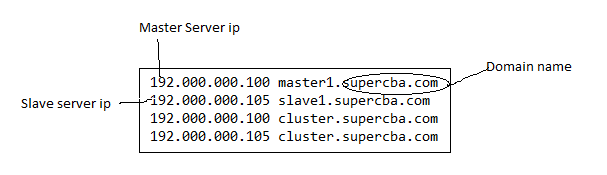 Edit hostname in both master & slave server and paste master and slave server name.for example:- in master server        vi /etc/hostname                                                          master1.supercba.com                            in Slave server        vi /etc/hostname                                                          slave1.supercba.comFix Ip in both master and slave server :-vi /etc/sysconfig/network-scripts/ifcfg-ens192TYPE="Ethernet"PROXY_METHOD="none"BROWSER_ONLY="no"BOOTPROTO="static"DEFROUTE="yes"IPV4_FAILURE_FATAL="no"IPV6INIT="yes"IPV6_AUTOCONF="yes"IPV6_DEFROUTE="yes"IPV6_FAILURE_FATAL="no"IPV6_ADDR_GEN_MODE="stable-privacy"NAME="ens192"UUID="a98eb8f3-0207-49cb-8b98-5dc7ae33edf0"DEVICE="ens192"ONBOOT="yes"IPADDR=192.000.000.100 (Master server ip – in master server and Slaver server ip in slave server )GATEWAY=192.000.000.1(Gateway Ip)NETMASK=255.000.000.0(Subnet mask)DNS1=8.8.8.8(Dns server Ip)Note :- after static ip Update Kindly run - service network restartMaster server installation (Fas , Fcsdk , La)FAS:-vi as-installer-2.5.21.advanced-install.propertiesaccept.eula=yesJDKPath=/usr/java/latesttopology.type=multiboxnode.type=masterbind.address.service=master1.supercba.combind.address.management=master1.supercba.comcluster.address=cluster.supercba.com                    Fcsdk:- vi fusion_client_core_sdk_installer-3.3.18.advanced-install.propertiesaccept.eula=yesJDKPath=/usr/java/latestpacks=COMMON,GATEWAY,CORE_SDK,MEDIABROKER,SAMPLE_APPappserver.admin.address=master1.supercba.comgateway.controlled_domain=cluster.supercba.com                 La :-                  vi cafex_live_assist_installer-1.64.4.production.properties                 accept.eula=yes                JDKPath=/usr/java/latest               appserver.admin.address=master1.supercba.comSlave server installation :- Only install Fas in Slave server vi as-installer-2.5.21.advanced-install.propertiesaccept.eula=yesJDKPath=/usr/java/latesttopology.type=multiboxnode.type=slavebind.address.service=slave1.supercba.combind.address.management=slave1.supercba.commaster.address=master1.supercba.comNote :- After complete check  any system first edit hosts and paste master and slave details  for open click on file and open C:\Windows\System32\drivers\etc\hosts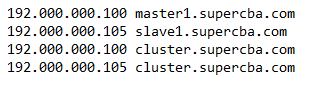 